Cloakroom/Entrance 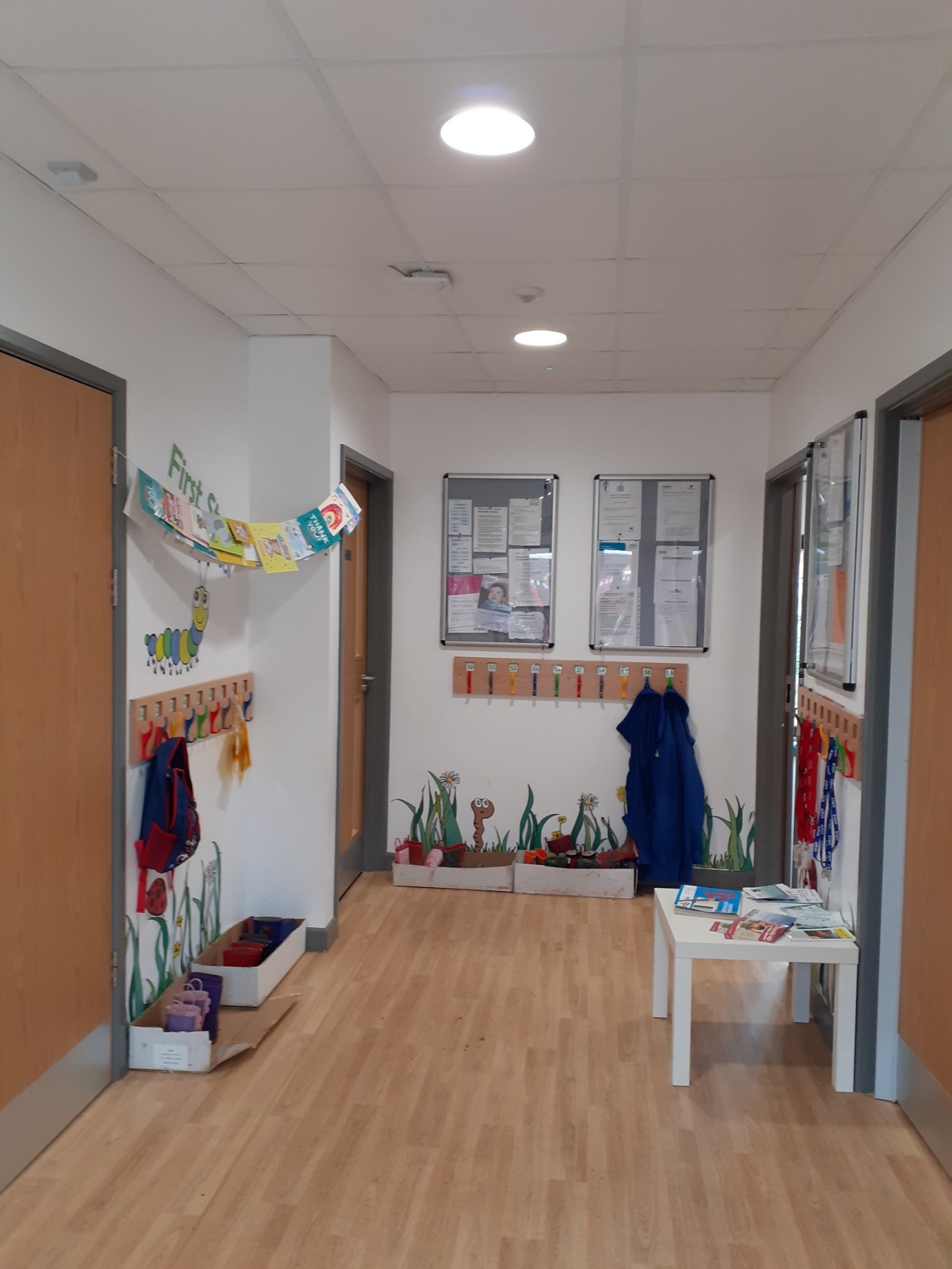 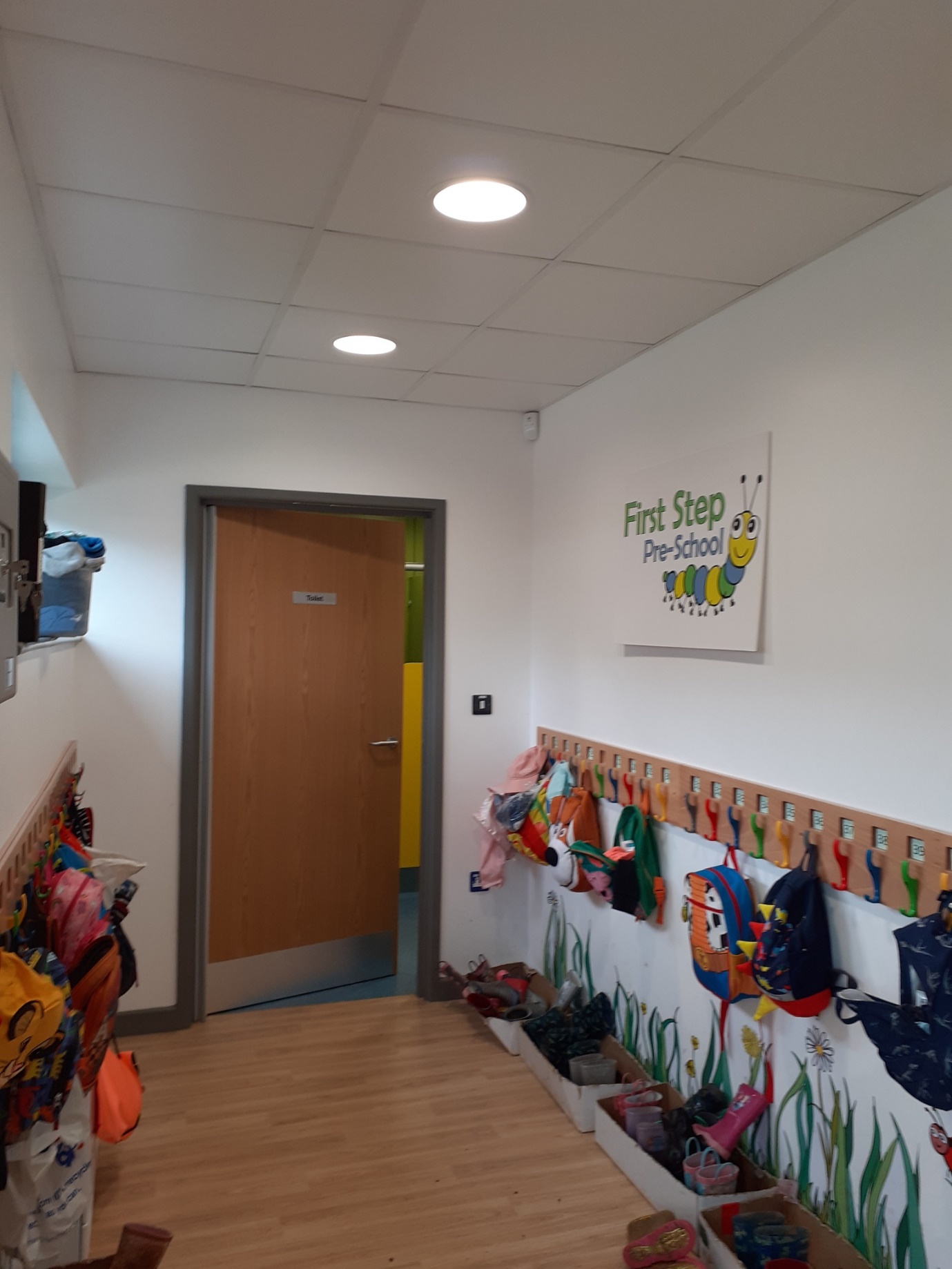 Classroom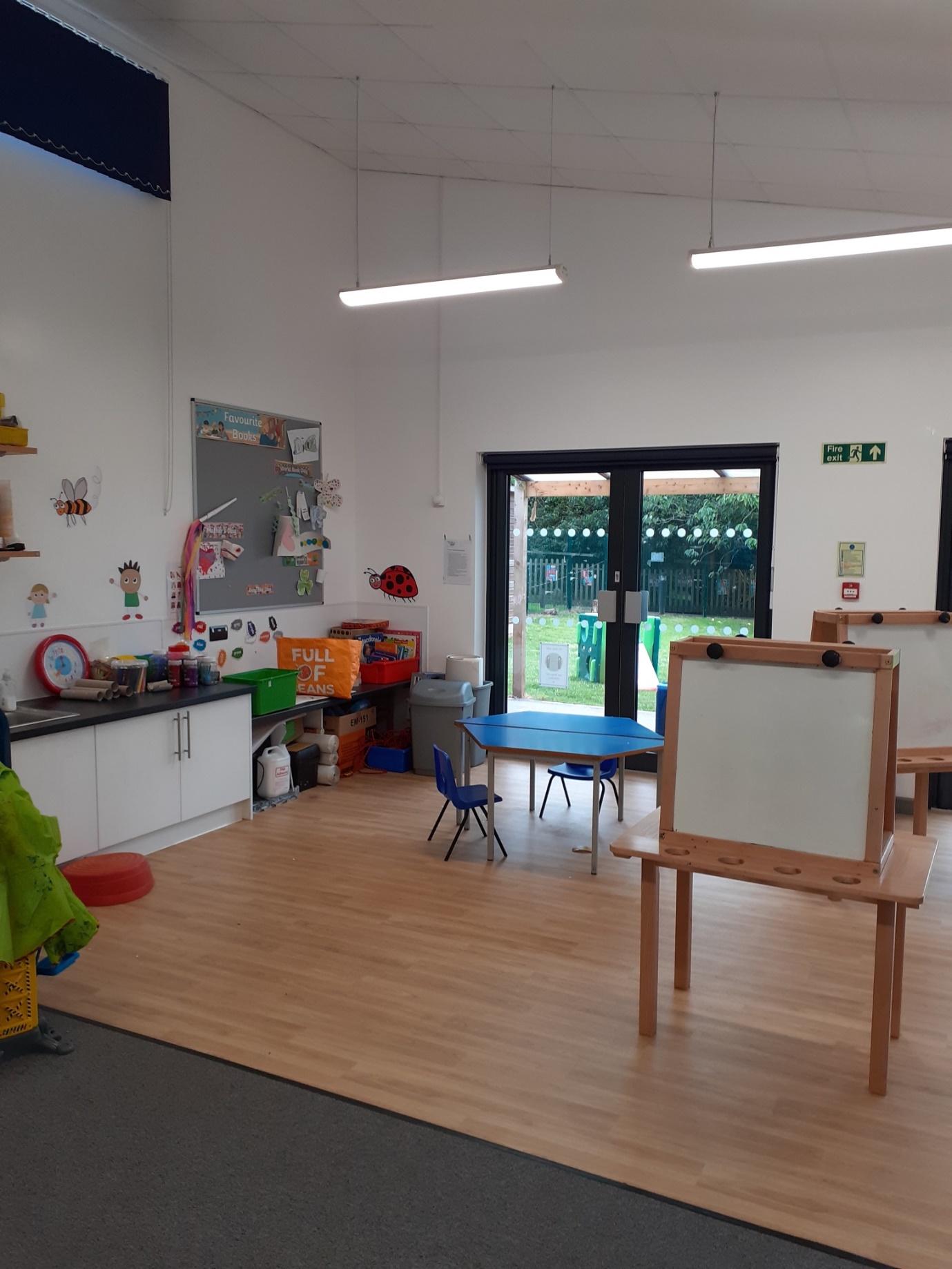 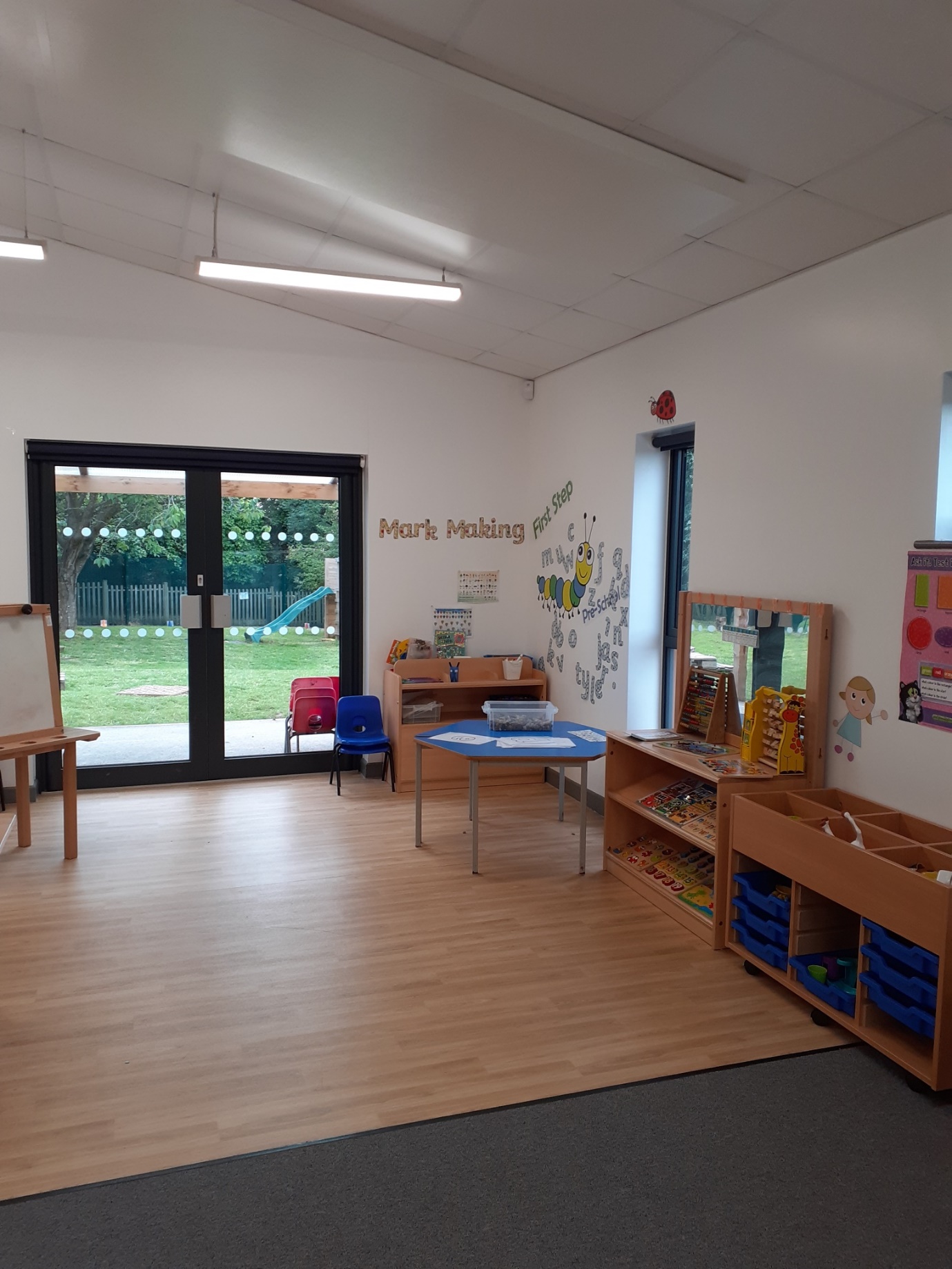 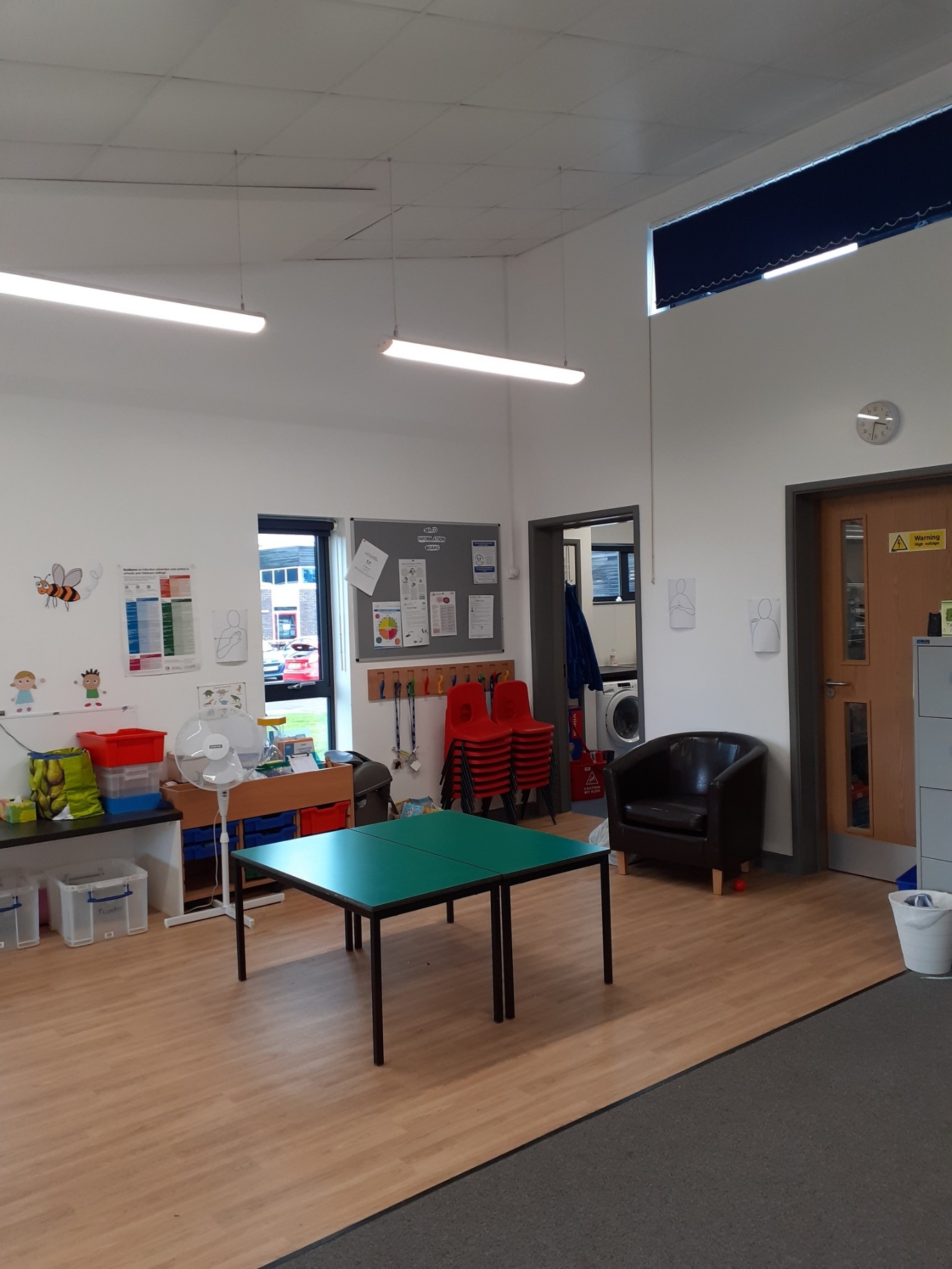 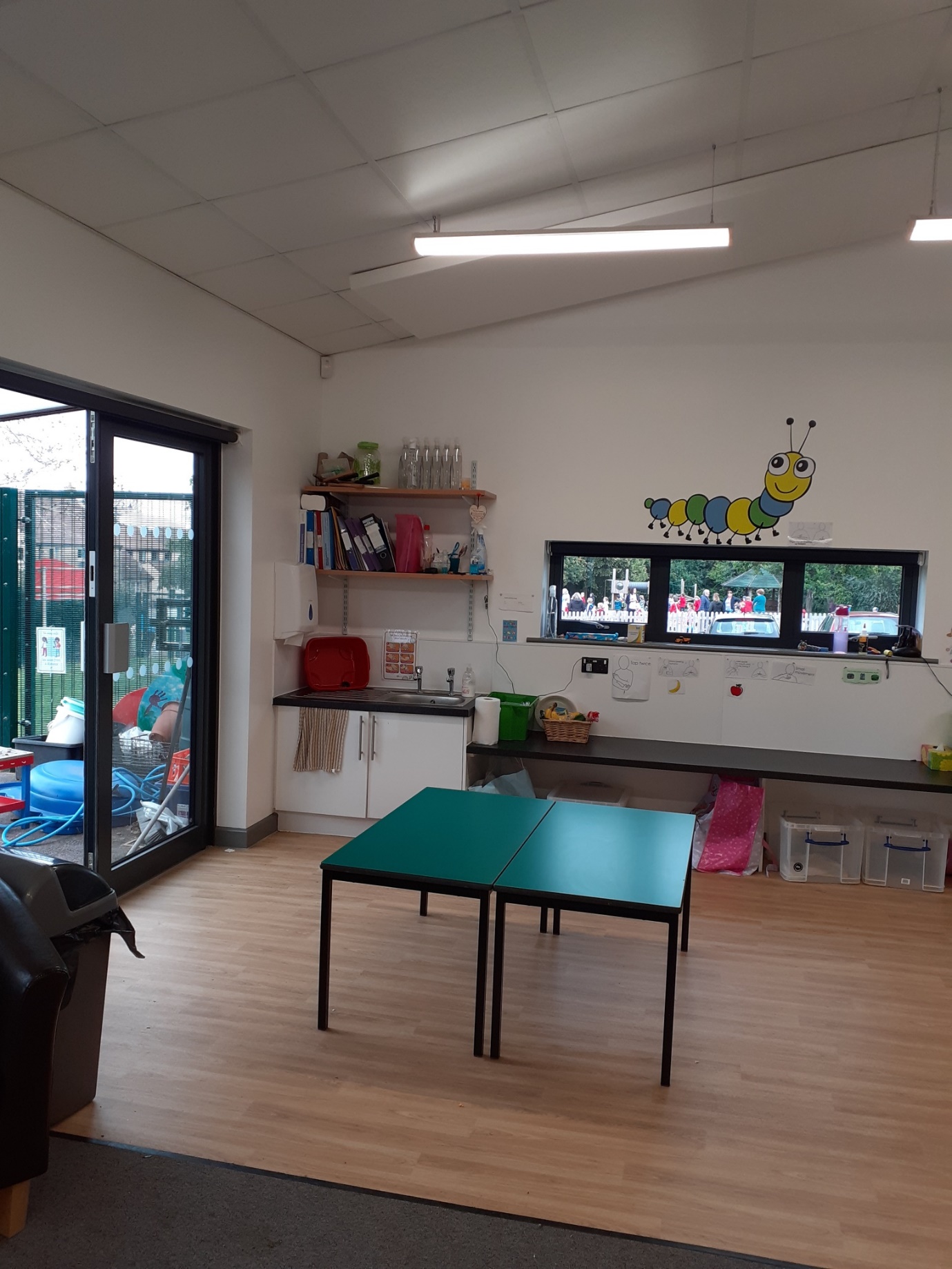 Outside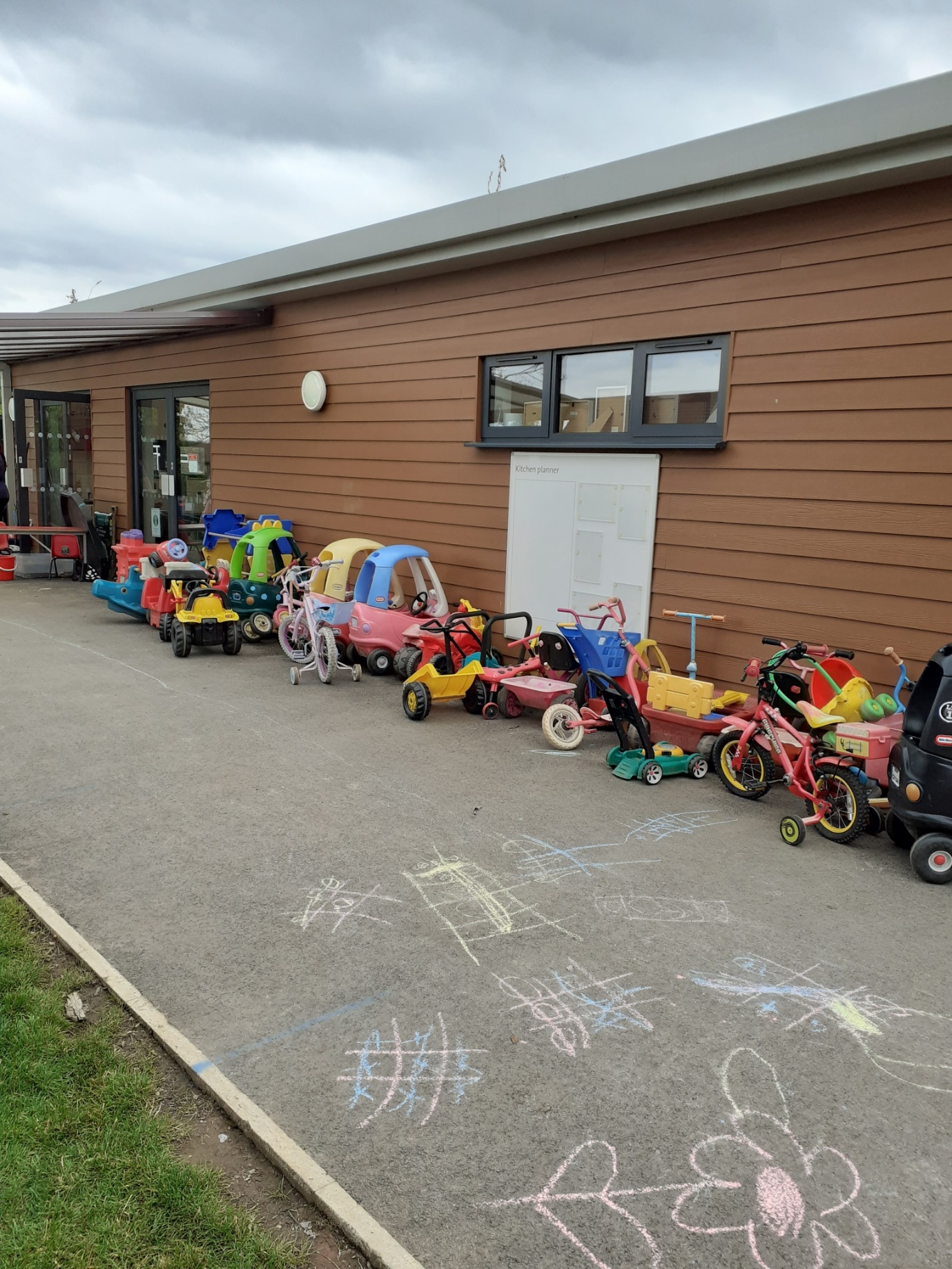 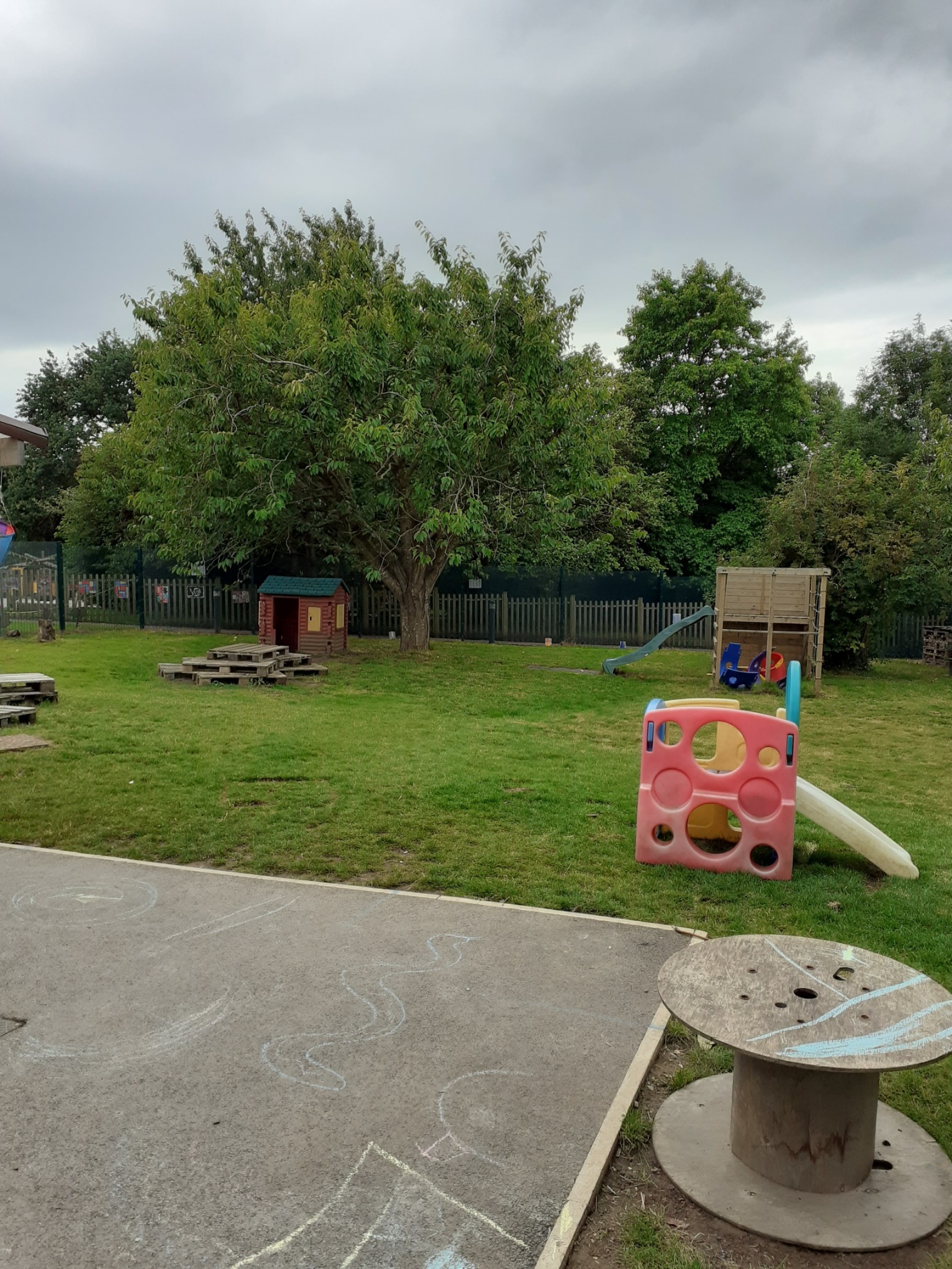 